/ – Im Biosphärengebiet Schwarzwald engagieren sich die Angelfreunde Wiesental für die Bachforelle. Mit seinem Bachforellenprojekt „Schwarzwaldregion Belchen“ zählt der Verein zu den diesjährigen Gewinnern des Wettbewerbs „Unsere Heimat und Natur“ und erhält 3.000 Euro Preisgeld. Bereits seit 2014 und damit zum zehnten Mal fördern Edeka Südwest und die Stiftung NatureLife-International so gemeinsam besondere Naturschutzprojekte in der Region. Mehr als 235 Umweltprojekte im Südwesten wurden bereits mit insgesamt über einer halbe Million Euro ausgezeichnet. Kundinnen und -Kunden der teilnehmenden Edeka-Märkte unterstützen den Wettbewerb mit dem Kauf regionaler Bio-Kräutertöpfe.In Zell im Wiesental wurde der symbolische Scheck über 3.000 Euro von Edeka-Kaufmann Maximilian Schmidt, der die Patenschaft für das Projekt übernommen hat, an Günther Waßmer, Projektleiter und Vorsitzender der Angelfreunde Wiesental, überreicht. Er bedankte sich bei Michaela Meyer, Geschäftsbereichsleiterin Nachhaltigkeit bei Edeka Südwest, für die Auszeichnung und Förderung. „Bereits zum zehnten Mal haben wir uns auf die Suche nach besonderen Naturschutzprojekten in unserem Geschäftsgebiet gemacht, um diese zu würdigen und mit bis zu 5.000 Euro zu fördern, und somit unserem Ziel, ein Biotopverbund im Südwesten entstehen zu lassen, wieder ein Stück näher zu kommen“, erläuterte Michaela Meyer das Ziel des Lebensmittelhändlers.Claus-Peter Hutter, Präsident von NatureLife betonte: „Noch nie war die Bedrohung der biologischen Vielfalt unserer Natur- und Kulturlandschaften so groß wie heute. Der Rückgang vieler, einst häufiger Pflanzen- und Tierarten wird noch durch die Auswirkungen des Klimawandels verschärft. Deshalb sind praktische Projekte für die Naturbewahrung, die Landschafts- und Heimatpflege als ökologische Bausteine zur Biotopvernetzung wichtiger denn je. Hierfür bedarf es entschlossener Menschen die nicht nur reden, sondern auch mutig und konsequent handeln.“ Genau sie werden im Rahmen des Wettbewerbs „Unsere Heimat und Natur“ von Edeka Südwest mit fachlicher Begleitung von NatureLife-International ausgezeichnet.Ein wichtiger Beitrag hierfür ist das Bachforellen-Projekt „Schwarzwaldregion Belchen“ im Biosphärengebiet Schwarzwald der Angelfreunde Wiesental e.V. Die Initiative hat sich zum Ziel gesetzt, den Urstamm der „Wiese-Bachforelle“ wieder aufzubauen und hierfür auch den Lebensraum für Kleinfischarten und andere Tiere in und am Gewässer zu verbessern. Im Mittelpunkt des Projektes im Landkreis Lörrach steht die Erkenntnis, dass es nicht mehr viele einheimische Bachforellenbestände gibt, da in den vergangenen Jahren in vielen Gewässern Jungfische von Zuchten aus anderen Gegenden eingesetzt wurden. Deshalb soll ein Bachforellenstamm aus den Gewässern im Belchengebiet für eine konsequente Nachzucht für die Schwarzwaldregion aufgebaut werden. Die dortigen Bachforellen sind der Urform sehr nahe, da diese Gewässer nicht bewirtschaftet wurden und so die „biologisch originalen Schwarzwaldforellen“ erhalten blieben. 2023 werden weitere 20 Projekte ausgezeichnetUnterstützt wird der Wettbewerb von Kundinnen und Kunden der Edeka Südwest. Mit einem Teil des Erlöses aus dem Verkauf von Bio-Kräutertöpfen der Regionalmarke „Unsere Heimat – echt & gut“ wird der Fördertopf regelmäßig gefüllt. In diesem Jahr erhöht sich die Zahl der mehr als 235 mit über 550.000 Euro prämierten Projekten nochmal um 20 neue Preisträger, die mit insgesamt 52.000 Euro unterstützt werden. Edeka Südwest mit Sitz in Offenburg ist eine von sieben Edeka-Regionalgesellschaften in Deutsch-land und erzielte im Jahr 2022 einen Verbund-Außenumsatz von 10,3 Milliarden Euro. Mit rund 1.130 Märkten, größtenteils betrieben von selbstständigen Kaufleuten, ist Edeka Südwest im Südwesten flächendeckend präsent. Das Vertriebsgebiet erstreckt sich über Baden-Württemberg, Rheinland-Pfalz und das Saarland sowie den Süden Hessens und Teile Bayerns. Zum Unternehmensverbund gehören auch der Fleisch- und Wurstwarenhersteller Edeka Südwest Fleisch, die Bäckereigruppe Backkultur, der Spezialist für Schwarzwälder Schinken und geräucherte Produkte Schwarzwaldhof, der Mineral-brunnen Schwarzwald-Sprudel, der Ortenauer Weinkeller und der Fischwarenspezialist Frischkost. Ei-ner der Schwerpunkte des Sortiments der Märkte liegt auf Produkten aus der Region. Im Rahmen der Regionalmarke „Unsere Heimat – echt & gut“ arbeitet Edeka Südwest beispielsweise mit mehr als 1.500 Erzeugern und Lieferanten aus Bundesländern des Vertriebsgebiets zusammen. Der Unterneh-mensverbund, inklusive des selbständigen Einzelhandels, ist mit rund 47.000 Mitarbeitenden sowie etwa 3.000 Auszubildenden in rund 40 Berufsbildern einer der größten Arbeitgeber und Ausbilder in der Region.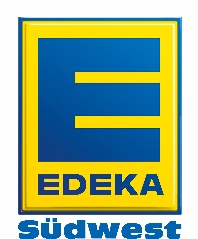 